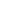 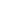 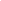 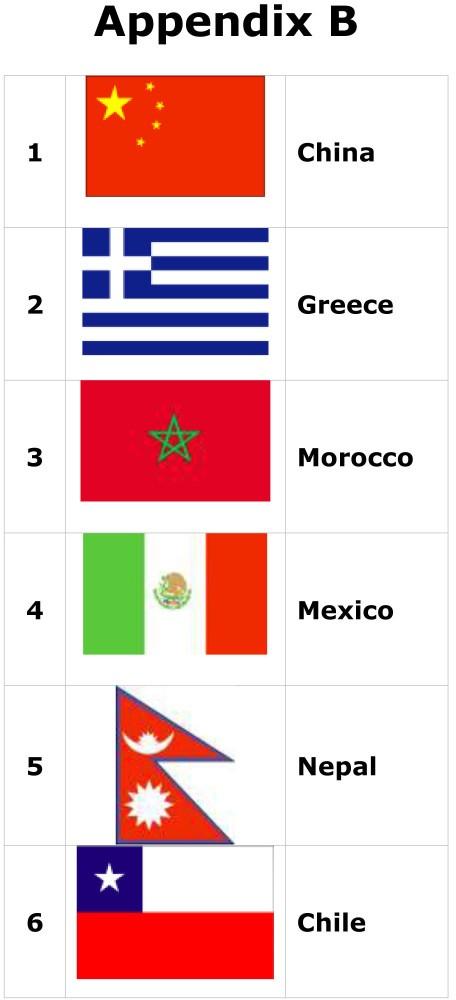 1 Китай   2 Греція    3 Морокко   4 Мексика   5 Непал   6 ЧіліTaken from: Aimhigher Kent & Medway/The Open University Original copyright © The Open University (2004) Reproduced for OpenLearn 2010 www.open.ac.uk/openlearn